RICHIESTA DI AUTORIZZAZIONE VISITA GUIDATA / VIAGGIO D’ISTRUZIONE							Al Dirigente Scolastico							I.C. Varese 1 “Don Rimoldi							Via Pergine n.6 – 21100 VARESEOggetto:   Richiesta di autorizzazione uscita/visita d’istruzione Scuola ______________________________________________ classe/i ________ n. alunni _____Destinazione _____________________________________________________________________Data e durata: giorno _______________________ dalle ore ___________ alle ore _____________Mezzo di trasporto ________________________________________________________________Quota di partecipazione a carico alunni _____________La visita interessa l’attività didattica programmata dal Collegio dei Docenti del Plesso ed il Consiglio di Classe / Interclasse ha espresso parere favorevole in data _____________________Accompagnatori : ( insegnanti, eventuali esperti, collaboratori scolastici) (*)1 ______________________________________	2_____________________________________3 ______________________________________	4_____________________________________I quali hanno presentato dichiarazione scritta circa l’impegno dell’assunzione dell’obbligo della vigilanza (allegata).Nessuno degli alunni è stato escluso per motivi economici. A tutti i genitori interessati è stato comunicato il programma della visita d’istruzione ed è stato ottenuto il loro consenso scritto (allegato). Data _______________					Docente responsabile della visita								__________________________Allegati:	- elenco alunni partecipanti		- dichiarazione di assunzione obbligo di vigilanza da parte degli accompagnatori		- dichiarazioni di autorizzazione all’uscita firmate dai genitori(*) 1 accompagnatore ogni 15 alunni, in caso di presenza di alunni pdh 1 insegnnate di sostegno ogni 2 bambiniDICHIARAZIONE DISPONIBILITA’ ACCOMPAGNAMENTO GITE/VISITE D’ISTRUZIONEI sottoscritti docenti delle classi    _________________________ Scuola __________________in data _________________________ si impegnano a partecipare alla gita/visita d’istruzione con meta _____________________________________________________ con l’assunzione dell’obbligo della vigilanza .AUTORIZZAZIONE USCITA/VISITA  DIDATTICA								Al Dirigente Scolastico 								dell’ I.C. Varese 1 “Don RimoldiIl/la sottoscritto/a …………………………………………………………………………. Genitore dell’alunno/a…………………………………………………. frequentante la classe ……………….. scuola ………………………………………………………….. AUTORIZZAla partecipazione del/lla figlio/a alla visita d’istruzione prevista per il giorno ………...…………. …dalle ore …….……………… alle ore ……………………con destinazione …………………..…………………………………….si impegna a versare la somma di  € …………..….. si impegna a versare la somma di  € …………..….. quale contributo a carico della famiglia per spese di trasporto e …………………………………Data ……………………………			Firma …………………………………………..AUTORIZZAZIONE USCITA/VISITA  DIDATTICA								Al Dirigente Scolastico 								dell’ I.C. Varese 1 “Don RimoldiIl/la sottoscritto/a …………………………………………………………………………. Genitore dell’alunno/a…………………………………………………. frequentante la classe ……………….. scuola ………………………………………………………….. AUTORIZZAla partecipazione del/lla figlio/a alla visita d’istruzione prevista per il giorno ………...…………. …dalle ore …….……………… alle ore ……………………con destinazione …………………..…………………………………….si impegna a versare la somma di  € …………..….. si impegna a versare la somma di  € …………..….. quale contributo a carico della famiglia per spese di trasporto e …………………………………Data ……………………………			Firma …………………………………………..Prot. n. ………………/ C.37					Varese …………………………….									All_ Ins.t_/ A_  Prof.									________________________									________________________									________________________									________________________OGGETTO: 	Visita di istruzione :		Incarico di vigilanza alunni  – Legge n. 312 /80 art. 61.			Con riferimento all’oggetto ed ai fini del raggiungimento degli obiettivi didattico-educativi del P.O.F. d’Istituto a.s. 2014/15, Vi  incarico di accompagnare i seguenti  alunni della scuola primaria/secondaria di I° grado ___________________ per tutta la durata della visita di istruzione:		Durante la visita di istruzione  sarete considerate presenti in servizio a tutti gli effetti.Al termine della visita di istruzione  dovrete consegnare una relazione sullo svolgimento della visita stessa.		Vi ricordo che le responsabilità sono, tra le altre, quelle previste dall’art. 2048 del C.C. con l’integrazione di cui all’art.61 di cui alla Legge 312/80. Pertanto, gli alunni minorenni devono essere vigilati durante l’intera durata del viaggio; al rientro dovranno essere affidati esclusivamente ai genitori o alle persone da essi espressamente delegate.Firma per accettazione							IL DIRIGENTE SCOLASTICO____________________________________				        ____________________________________________________________Scuola Primaria / Secondaria I° grado ________________________________________________Classe ________________________Elenco nominativo alunni partecipanti alla visita di istruzioneil giorno ________________________ dalle ore  ________________ alle ore ________________  con destinazione ________________________________________________________________Mezzo di trasporto _______________________________________________________________Partecipazione alla visita di istruzione n. alunni diversamente abili __________Insegnante di sostegno	________________________________________Data 	__________________Scuola Primaria / Secondaria I° grado ________________________________________________PROGRAMMA VISITA DI ISTRUZIONEClasse / i 	______________________________________Data		______________________________________Meta		______________________________________Orario di partenza	________________________________Pranzo		______________________________________Itinerario	_____________________________________________________________________________________________________________________________________________________________________________________________________________________________________________________________________________________________________________Orario rientro	______________________________________Costo € 	______________________________________										Gli Insegnanti									______________________									______________________									______________________									______________________Varese, __________________________AI GENITORI DELL_   CLASS_  DELLA SCUOLA ___________________________Si propone una visita di istruzione a _________________________________________________Periodo	_________________________________Durata		dalle ore__________alle ore__________Trasporto	_________________________________Costo		_________________________________ 	(da stabilire con precisione in relazione 								al numero dei partecipanti)Colazione al sacco	____________________________Colazione presso	____________________________€ _____________________Io Sottoscritt_  _____________________________________ genitore dell’ alunn_ ___________________________________ classe ____________________ sonoFavorevole			Non  favorevoleAffinché mi_   figli_   partecipi alla sopracitata visita di istruzione.Varese, ________________________										Firma								____________________________AI GENITORI dell’ Alunno / a………………………………………………..…….   CLASSE…………………………DELLA SCUOLA …………………………………….Oggetto: dichiarazione autorizzazione uscite sul territorioIl / la  Sottoscritto/a _____________________________________________ genitore dell’ alunno/a ___________________________________________della classe _______________ scuola________________________________ AUTORIZZA		NON AUTORIZZAIl proprio/a figlio/a a partecipare alle visite di istruzione sul territorio cittadino, utilizzando sia il mezzo pubblico sia gli spostamenti a piedi.Varese, ________________________										Firma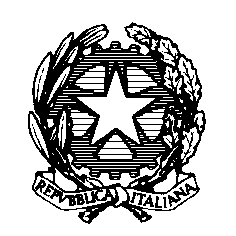 Ministero della Pubblica Istruzione dell’ Università e della RicercaISTITUTO COMPRENSIVO STATALE VARESE 1 “Don Rimoldi”Via Pergine n. 6 – 21100 VARESETel. 0332/330421 – Fax 0332/334110C.F. 80101510123e-mail VAIC86900B@ISTRUZIONE.IT  e-mail vaic86900b@pec.istruzione.it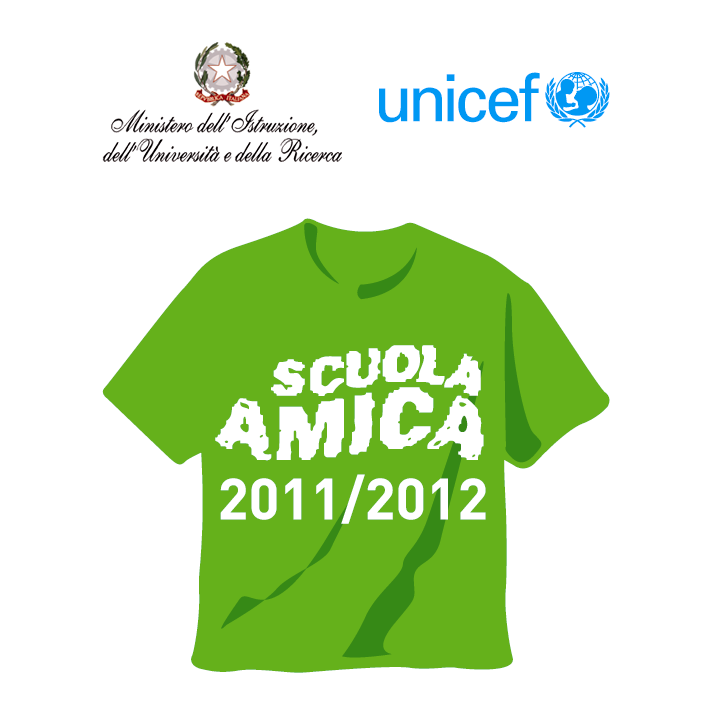 Ministero della Pubblica Istruzione dell’ Università e della RicercaISTITUTO COMPRENSIVO STATALE VARESE 1 “Don Rimoldi”Via Pergine n. 6 – 21100 VARESETel. 0332/330421 – Fax 0332/334110C.F. 80101510123e-mail VAIC86900B@ISTRUZIONE.IT  e-mail vaic86900b@pec.istruzione.itNNOME ACCOMPAGNATOREFIRMA12345678Ministero della Pubblica Istruzione dell’ Università e della RicercaISTITUTO COMPRENSIVO STATALE VARESE 1 “Don Rimoldi”Via Pergine n. 6 – 21100 VARESETel. 0332/330421 – Fax 0332/334110C.F. 80101510123e-mail VAIC86900B@ISTRUZIONE.IT  e-mail vaic86900b@pec.istruzione.itClasseCognomeNomeData di nascitaLuogo di nascitaMinistero della Pubblica Istruzione dell’ Università e della RicercaISTITUTO COMPRENSIVO STATALE VARESE 1 “Don Rimoldi”Via Pergine n. 6 – 21100 VARESETel. 0332/330421 – Fax 0332/334110C.F. 80101510123e-mail VAIC86900B@ISTRUZIONE.IT  e-mail vaic86900b@pec.istruzione.itN. CognomeNome123456789101112131415161718192021222324252627282930Ministero della Pubblica Istruzione dell’ Università e della RicercaISTITUTO COMPRENSIVO STATALE VARESE 1 “Don Rimoldi”Via Pergine n. 6 – 21100 VARESETel. 0332/330421 – Fax 0332/334110C.F. 80101510123e-mail VAIC86900B@ISTRUZIONE.IT  e-mail vaic86900b@pec.istruzione.itMinistero della Pubblica Istruzione dell’ Università e della RicercaISTITUTO COMPRENSIVO STATALE VARESE 1 “Don Rimoldi”Via Pergine n. 6 – 21100 VARESETel. 0332/330421 – Fax 0332/334110C.F. 80101510123e-mail VAIC86900B@ISTRUZIONE.IT  e-mail vaic86900b@pec.istruzione.itMinistero della Pubblica Istruzione dell’ Università e della RicercaISTITUTO COMPRENSIVO STATALE VARESE 1 “Don Rimoldi”Via Pergine n. 6 – 21100 VARESETel. 0332/330421 – Fax 0332/334110C.F. 80101510123e-mail VAIC86900B@ISTRUZIONE.IT  e-mail vaic86900b@pec.istruzione.it